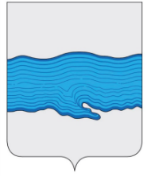 Ивановская  область  Приволжский  муниципальный  районПлёсское городское поселение РЕШЕНИЕ публичных общественных слушаний от «18» апреля 2018 г.                                                                                      № 1          В соответствии Уставом Плёсского городского поселения, Положением «О порядке организации и проведения публичных слушаний в Плёсском городском поселении», утверждённым решением Совета Плёсского городского поселения от 30.06.2009 г. № 30, на публичных слушаниях, состоявшихся 18 апреля 2018 года по рассмотрению отчёта об исполнении бюджета Плёсского городского поселения за 2018 год было принято следующее решение:Согласовать отчёт об исполнении бюджета Плёсского городского поселения за 2018 год.Опубликовать настоящее решение в официальном издании нормативно-правовых актов Совета и администрации Плёсского городского поселения «Вестник Совета и администрации Плёсского городского поселения», на официальном сайте Плёсского городского поселения.   Врип главы Плёсского городского поселения                              Д. А. Натура 